République Algérienne Démocratique et Populaire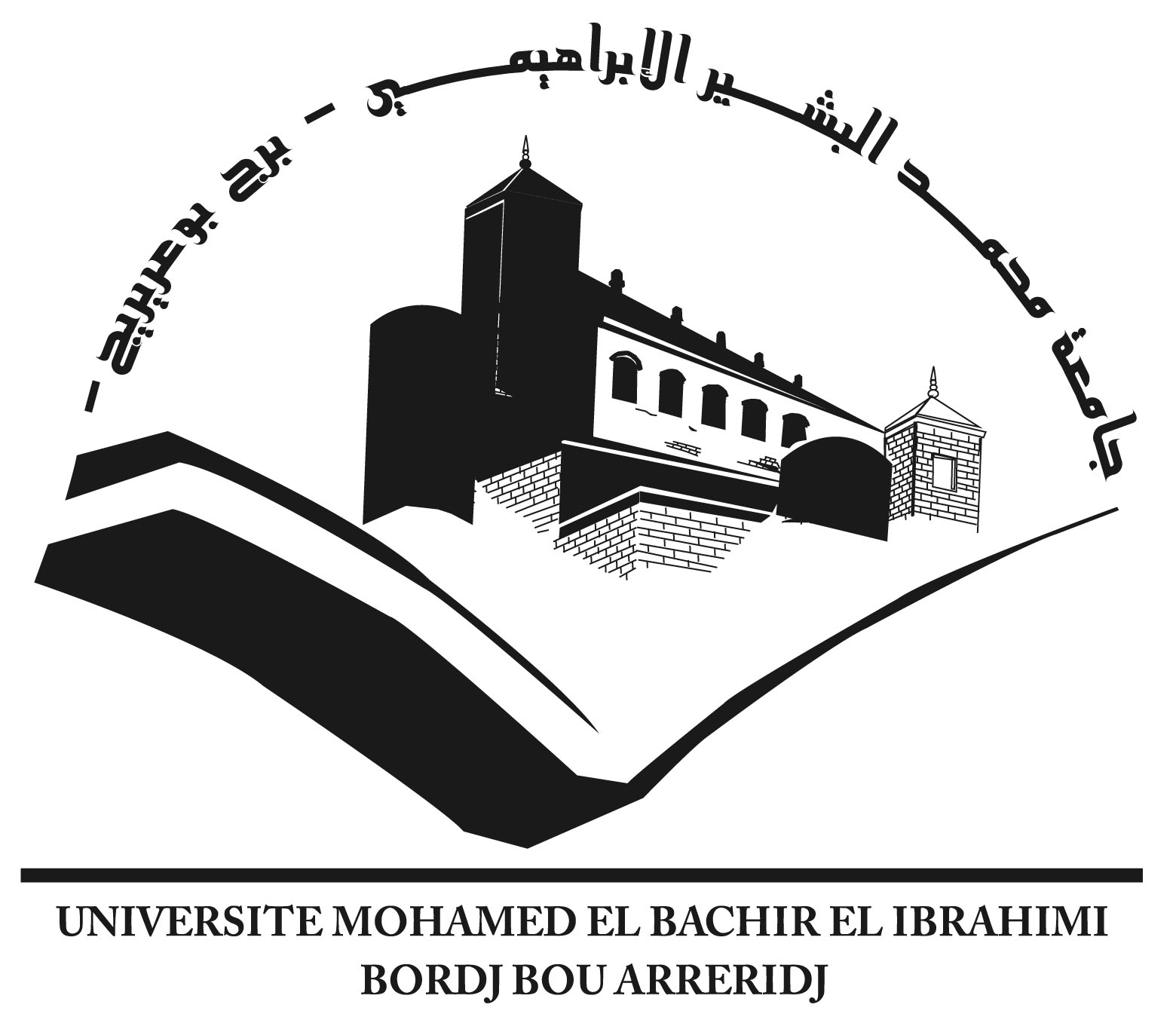 Ministère de l’Enseignement Supérieur et de la Recherche ScientifiqueUniversité Mohamed El Bachir El Ibrahimi B.B.A.Faculté des Sciences de la Nature et de la Vie et des Sciences de la Terre et de l’UniversDépartement des  MémoireEn vue de l’obtention du Diplôme de Master Domaine des Sciences de la Nature et de la VieFilière : Spécialité :  ThèmePrésenté par :Devant le jury :Président :Encadrant :      Examinateur :